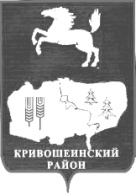 АДМИНИСТРАЦИЯ КРИВОШЕИНСКОГО РАЙОНАПОСТАНОВЛЕНИЕ                             О внесение изменений в постановление Администрации Кривошеинского района от 01.11.2017  №510 Об утверждении муниципальной программы «Формирование комфортной городской среды на территории Кривошеинского района на 2018 – 2022  годы»              В связи с изменением в 2019 году объемов финансирования на реализацию мероприятий муниципальной программы «Формирование комфортной городской среды на территории Кривошеинского района на 2018-2022 годы»ПОСТАНОВЛЯЮ:1. Внести в приложение к  постановлению Администрации Кривошеинского района от 01.11.2017 №510 Об утверждении муниципальной программы   «Формирование комфортной городской среды на территории Кривошеинского района на 2018 – 2022  годы», следующие изменения:1.1 В паспорте муниципальной программы  «Формирование комфортной городской среды на территории Кривошеинского района на 2018 – 2022  годы»: 1.1.1. строку «Объем и источники финансирования» изложить в следующей редакции:1.1.2 Строку «Целевые показатели и реализации муниципальной программы и их значения» изложить в следующей редакции:1.2. Раздел IV Мероприятия, предусмотренные разделом 3 Методических рекомендаций по подготовке государственных (муниципальных) программ формирования современной городской среды в рамках реализации приоритетного проекта «Формирование комфортной городской среды» на 2017 год, утвержденных приказом Министерства строительства и жилищно-коммунального хозяйства Российской Федерации от 21 февраля 2017 года № 114/пр. после слов «Сформирован адресный перечень дворовых территорий на 2019 год»  слова «1. 1.с. Кривошеино, Октябрьская, 27     ----------------270 м22.с. Кривошеино, ул. Октябрьская, 29    ------------146 м23.с. Кривошеино, ул. Новая, 47    -------------------1 041 м24.с. Кривошеино, ул. Коммунистическая, 50 --- 893 м2 итого: 2 350 м2» исключить,После слов «Сформирован адресный перечень общественных территорий на 2019» слова «2. Выполнение работ по установке МАФ и ограждения детской площадки с. Жуково» заменить словами «Выполнение работ по установке МАФ и ограждения детской площадки в д. Новоисламбуль»1.3.Раздел VI «Софинансирование за счет средств бюджетов» изложить в следующей редакции:  «Общий объем финансирования муниципальной программы составляет 599 475,29 рублей, в том числе:благоустройство дворовых территорий                0 рублей;благоустройство общественных территорий      599 457,29 рублей»;            2. Приложение №2 к муниципальной программе  «Формирование комфортной городской среды на территории Кривошеинского района на 2018 – 2022  годы» ресурсное обеспечение реализации муниципальной программы на 2018-2022 годы изложить в новой редакции согласно приложению к настоящему постановлению.3. Настоящее постановление подлежит опубликованию в газете «Районные вести» и размещению на официальном сайте муниципального образования Кривошеинский район в сети «Интернет».4.Настоящее постановление вступает в силу с даты его официального опубликования.5.Контроль за исполнением настоящего постановления возложить на заместителя Главы Кривошеинского района по вопросам ЖКХ, строительства, транспорта, связи, ГО и ЧС. Глава Кривошеинского района (Глава Администрации)			 	                                        С.А.ТайлашевЕ.Е. Черкашина (38251) 2-10-31Прокуратура,Управление финансов,Экономический отделПриложение к постановлению Администрации Кривошеинского района от 04.04.2019 №215 РЕСУРСНОЕ ОБЕСПЕЧЕНИЕреализации муниципальной программы на 2018-2022 годы3. Настоящее постановление подлежит опубликованию в Сборнике нормативных актов Администрации Кривошеинского района и размещению на официальном сайте муниципального образования Кривошеинский район в сети «Интернет».4.Настоящее постановление вступает в силу с даты его официального опубликования.5.Контроль за исполнением настоящего постановления возложить на заместителя Главы Кривошеинского района по вопросам ЖКХ, строительства, транспорта, связи, ГО и ЧС. Глава Кривошеинского района (Глава Администрации)			 	                                        С.А.ТайлашевЕ.Е. Черкашина (38251) 2-10-31Прокуратура,Управление финансов,Экономический отдел04.04.2019  с. Кривошеино                                                                                   Томской области                           № 215        Объем и источники          
финансирования             Общий объем финансирования муниципальной программы составляет 599 457,29  рублей, в том числе:благоустройство дворовых территорий  0 рублей;благоустройство общественных территорий  599 457,29 рублей;Целевые показатели реализации муниципальной программы                       
и их  значения №Наименование показателяЕдиница измеренияЗначение показателяЗначение показателяЗначение показателяЗначение показателяЗначение показателяЗначение показателяЦелевые показатели реализации муниципальной программы                       
и их  значения №Наименование показателяЕдиница измеренияГодГодГодГодГодГодЦелевые показатели реализации муниципальной программы                       
и их  значения №Наименование показателяЕдиница измеренияВсего201820192020202120222022Целевые показатели реализации муниципальной программы                       
и их  значения 1Количество и площадь благоустроенных дворовых территорий Ед., тыс.кв.м.12;10,98741;0,750;05;1,51245;1,5751;4,801;4,80Целевые показатели реализации муниципальной программы                       
и их  значения 2Доля благоустроенных дворовых  территорий от общего количества и площади дворовых территорийПроценты41,463,540,07,157,4422,6922,69Целевые показатели реализации муниципальной программы                       
и их  значения 3Охват населения благоустроенными дворовыми территориями (доля населения, проживающего в жилом фонде с благоустроенными дворовыми территориями от общей численности населения муниципального образования) Проценты51,620,069,8777,31100100Целевые показатели реализации муниципальной программы                       
и их  значения 4Количество благоустроенных общественных территорий (в текущем году)Ед.5111111Целевые показатели реализации муниципальной программы                       
и их  значения 5Площадь благоустроенных общественных территорий (всего)Тыс.кв.м149,142471,0225,0150,642151,142151,642151,642Целевые показатели реализации муниципальной программы                       
и их  значения 6Доля площади благоустроенных общественных территорий  к общей площади  общественных территорий, площадь благоустроенных общественных территорийПроценты тыс.кв.м.1,645;2,50,329;0,50,329;0,50,329;0,50,329;0,50,329;0,50,329;0,5Целевые показатели реализации муниципальной программы                       
и их  значения 7Площадь благоустроенных общественных территорий, приходящихся на 1 жителя муниципального образованиякв.м.0,560,1120,1120,1120,1120,1120,112Целевые показатели реализации муниципальной программы                       
и их  значения 8Доля  и размер финансового участия заинтересованных лиц в выполнении минимального перечня работ по благоустройству дворовых территорий от общей стоимости работ минимального перечня, включенных в программуПроценты рубли0000000Целевые показатели реализации муниципальной программы                       
и их  значения 9Объем трудового участия заинтересованных лиц в выполнении минимального перечня работ по благоустройству дворовых   территорииЧел./часы400808080808080Целевые показатели реализации муниципальной программы                       
и их  значения 10Доля  и размер финансового участия заинтересованных лиц в выполнении дополнительного перечня работ по  благоустройству дворовых территорий от общей стоимости работ дополнительного перечня, включенных в программуПроценты, рубли0000000Целевые показатели реализации муниципальной программы                       
и их  значения 11Объем трудового участия заинтересованных лиц в выполнении дополнительного перечня работ по благоустройству дворовых территорииЧел./часы0000000НаименованиеОтветственный исполнитель, соисполнитель, муниципальный заказчик-координатор, участник Источник финансированияОбъемы бюджетных ассигнований (тыс. рублей) в годОбъемы бюджетных ассигнований (тыс. рублей) в годОбъемы бюджетных ассигнований (тыс. рублей) в годОбъемы бюджетных ассигнований (тыс. рублей) в годОбъемы бюджетных ассигнований (тыс. рублей) в годОбъемы бюджетных ассигнований (тыс. рублей) в годНаименованиеОтветственный исполнитель, соисполнитель, муниципальный заказчик-координатор, участник Источник финансированияВсего20182019202020212022Муниципальная программа «Формирование комфортной городской среды на территории Кривошеинского района на 2018-2022 годыМуниципальное образование Кривошеинский район;  муниципальное образование Кривошеинское сельское поселение;муниципальное образование Всего:1152,21552,75599,460,000,000,00Муниципальная программа «Формирование комфортной городской среды на территории Кривошеинского района на 2018-2022 годыМуниципальное образование Кривошеинский район;  муниципальное образование Кривошеинское сельское поселение;муниципальное образование Федеральный бюджет1035,07456,50578,570,000,000,00Муниципальная программа «Формирование комфортной городской среды на территории Кривошеинского района на 2018-2022 годыМуниципальное образование Кривошеинский район;  муниципальное образование Кривошеинское сельское поселение;муниципальное образование Областной бюджет111,3993,517,890,000,000,00Муниципальная программа «Формирование комфортной городской среды на территории Кривошеинского района на 2018-2022 годыМестный бюджет ( бюджет района, бюджет сельского поселения)5,752,753,000,000,000,00Основное мероприятие 1 Благоустройство дворовых территорийМуниципальное образование Кривошеинский район;  муниципальное образование Кривошеинское сельское поселение;муниципальное образование Всего:501,61501,610,000,000,000,00Основное мероприятие 1 Благоустройство дворовых территорийМуниципальное образование Кривошеинский район;  муниципальное образование Кривошеинское сельское поселение;муниципальное образование Федеральный бюджет456,5456,50,000,000,000,00Основное мероприятие 1 Благоустройство дворовых территорийМуниципальное образование Кривошеинский район;  муниципальное образование Кривошеинское сельское поселение;муниципальное образование Областной бюджет42,642,60,000,000,000,00Местный бюджет бюджет района, бюджет сельского поселения)2,512,510,000,000,000,00Основное мероприятие 2 Благоустройство общественных территорийМуниципальное образование Кривошеинский район;  муниципальное образование Кривошеинское сельское поселение;муниципальное образование Всего:650,651,14599,460,000,000,00Основное мероприятие 2 Благоустройство общественных территорийМуниципальное образование Кривошеинский район;  муниципальное образование Кривошеинское сельское поселение;муниципальное образование федеральный бюджет578,570,00578,570,000,000,00Основное мероприятие 2 Благоустройство общественных территорийМуниципальное образование Кривошеинский район;  муниципальное образование Кривошеинское сельское поселение;муниципальное образование областной бюджет68,7950,917,890,000,000,00Основное мероприятие 2 Благоустройство общественных территорийместный бюджет( бюджет района, бюджет сельского поселения)3,240,243,000,000,000,00